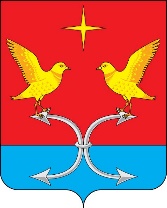 КОРСАКОВСКИЙ РАЙОННЫЙ СОВЕТ НАРОДНЫХ ДЕПУТАТОВ ОРЛОВСКОЙ ОБЛАСТИРЕШЕНИЕ      22 ноября 2018 года		                                        № 123/1-РСО  приеме полномочий по решению вопросов местного значения от сельских поселений в сфере обеспечения услугами организаций культурыПринято Корсаковским районным Советомнародных депутатов                                                                                                                22.11.2018г. 	Руководствуясь частью 4 статьи 15 Федерального закона от 06.10.2003 г.                   № 131-ФЗ «Об общих принципах организации местного самоуправления                              в Российской Федерации», решением Корсаковского районного Совета народных депутатов от 18.12.2014 г. № 187/1-РС «Об утверждении порядка приема (передачи) осуществлении части полномочий по решению вопросов местного значения органов местного самоуправления Корсаковского района и органов местного самоуправления сельских поселений, входящих в состав Корсаковского района о передаче ими части полномочий сельских поселений на уровень муниципального образования «Корсаковский район»:      1. Принять в ведение муниципального образования «Корсаковский район Орловской области» на 2019 год часть полномочий по обеспечению жителей сельских поселений услугами организаций культуры (п.12 ч.1 ст.14 Федерального закона № 131-ФЗ) от Гагаринского, Марьинского, Спешневского, Нечаевского сельских поселений Корсаковского района.      2. Принять на уровень Корсаковского района субвенции на реализацию части принятых полномочий, указанных в пункте 1 настоящего решения, в сумме 926827,0 рублей, в том числе:      - Гагаринское сельское поселение  - 249827,0 рублей;     - Марьинское сельское поселение - 380000,0 рублей;     - Спешневское сельское поселение - 200000,0 рублей;     - Нечаевское сельское поселение - 97000,0 рублей.     3. Уполномочить администрацию Корсаковского района на заключение соглашений с администрациями  Гагаринского, Марьинского, Спешневского, Нечаевского сельских поселений Корсаковского района  о передаче части полномочий, указанных в пункте 1 настоящего решения.     4. Решение опубликовать (обнародовать).  Зам. Председатель Совета                                                      Е. В. Мартынов  Глава района                                                                            В. Р. Кнодель